KINNITATUDLastesõim Päkapikk direktori29.11.2013 käskkirjaga nr 1-2/12Õppekava2013SisukordLasteasutuse liik ja eripäraÕppe- ja kasvatustegevuse eesmärgid, põhimõtted, õpikäsitlus2.1 Eesmärgid2.2 Põhimõtted2.3 ÕpikäsitlusÕppe- ja kasvatustegevuse korraldus ja kavandamineErivajadusega lapse arengu toetamise põhimõtted ja korraldusLapsevanematega koostöö põhimõtted ja korraldusÕppe- ja kasvatustegevuse valdkondade eesmärgid, sisu, kavandamine, korraldus ning eeldatavad tulemused 2-3- eluaastal6.1 Mina ja keskkond6.2 Keel ja kõne6.3 Matemaatika6.4 Kunst6.5 Liikumine6.6 Muusika6.7 TervisekasvatusLapse eeldatavad üldoskused 2-3 eluaastalLapse arengu analüüsimise ja hindamise põhimõtted ning korraldusLastesõime õppekava uuendamise kord1. Lasteasutuse liik ja eripäraTallinna Lastesõim Päkapikk, asukohaga Sõle tn. 76A, tegutseb alates 1962. aastast, kandes algselt nime Tallinna 31. Lastesõim. Alates 1999. aastast kannab lastesõim nime Päkapikk, kuna meie kasvandikeks on kõige pisemad lapsed. Konkursi korras valiti rühmadele nimed: Hellik, Õnneseen, Pesamuna ja Kaisukaru.Lastesõim Päkapikk on munitsipaallasteasutus mis tegutseb Tallinna linna haldusterritooriumil, kõrgemalseisvaks organiks on Tallinna Haridusamet. Lastesõim on 1,5-3 aastastele lastele hoidu- ja alushariduse omandamist võimaldav õppeasutus. Meil on turvaline, arendav ja tervist edendav mängu- ja tegevuskeskkond, haritud personal ja hea meeskonnatöö. Lastesõime tööd aitab korraldada lapsevanematest koosnev aktiivne ja toetav hoolekogu.  Alates 2012. aastast kuulume Tervist Edendavate Lasteasutuste võrgustikku, moodustatud on TEL meeskond. Meeskonnatöö eesmärgiks on  ühendades mängu, õuesolemist, liikumist ja õppimist aidata kaasa lastes elutervete harjumuste kujunemisele ning laste tervise tugevdamisele.Lastesõimes töötab 4 sõimerühma, mis on avatud kella 7.00-18.00.  Laste arv rühmas on kuni 19, kasutame osaajalist kohta. Rühmade komplekteerimisel arvestatakse võimalusel lastevanemate soove, et õed-vennad ja sõbrad saaksid olla ühes rühmas. Iga rühma kasutuses on kaks ruumi. Laste päevane tegevus (mäng, õppimine, söömine) toimub rühmatoas, lapsed magavad eraldi ruumis, lisaks on riietus- ja tualettruum. Lastesõimel on kaks saali, kus toimuvad muusika-ja liikumistegevused, teatrietendused ja peod. Lastesõimel on avar, turvaline, eakohaste mänguvahenditega ja esteetiliselt kaunis õueala. Lastesõimes läbiviidavad õppetegevused lähtuvad üldõppe põhimõtetest, on mängulised, integreeritud ja lähtuvad  lapse individuaalsest arengust. Õppe- ja kasvatustegevus lastesõimes toimub rühma päevakava alusel, kus igapäevatoimingud vahelduvad laste vabategevuse ja  õpetaja kavandatud õppe- ja kasvatustegevusega. Päevakava on paindlik, on ette nähtud ajad igapäevategevusteks, mängudeks, õues mängimiseks, õuesõppeks, puhkuseks ja söömiseks. Järjekindel toimingute rütm loob lastele turvatunde. Rühmades tegelevad lastega kaks õpetajat ja õpetaja abi, kaks korda nädalas toimuvaid muusikategevusi juhendab muusikaõpetaja. 2. Õppe- ja kasvatustegevuse eesmärgid, põhimõtted ja õpikäsitlusLähtudes riiklikust õppekavast on õppe- ja kasvatustegevuse üldeesmärgiks kodu ja lasteasutuse koostöö kaudu lapse mitmekülgne ja järjepidev arendamine. Üldeesmärgist lähtuvalt  on lastesõime Päkapikk õppekasvatustöö eesmärgiks toetada lapse kehalist, vaimset, sotsiaalset ja emotsionaalset arengut, mille tulemusena kujuneb lapsel terviklik ja positiivne minapilt, ümbritseva keskkonna mõistmine, eetiline käitumine ning algatusvõime, esmased tööharjumused, kehaline aktiivsus, ja arusaam tervise hoidmisest. Arenevad lapse mängu-, õpi-, sotsiaalsed ja enesekohased oskused. 2.1 Põhieesmärgid: Lapse keelelist, kehalist, sotsiaalset, emotsionaalset arengut toetab lapsekeskne kasvu- ja õpikeskkondLaps tunneb end lastesõimes turvaliseltLaps tunneb huvi ja saab kogemusi ümbritsevast elustLaps oskab ja julgeb kasutada oma fantaasiat, on emotsionaalselt avatudLaps on aktiivne õppija ja oskab teha valikudLaps areneb mängu, loovtegevuse, töö ja õppimise kauduLapse arengut toetab lastesõime personali ning lastevanemate koostööLastesõim Päkapikk tahab olla:koht, kuhu lapsed ja vanemad tahavad tulla heal meelel koht, kus lapsed kasvavad loovateks ja iseseisvatekskoht, kus lapsed saavad olla õnnelikud ja rõõmsadigale lapsele lapsesõbralikuks päevaseks koduksPõhiväärtused:Hoolivus - hoolime igast lapsest ning töötajast, oleme üksteise suhtes arvestavad ja toetavadTurvalisus - meie õpi- ja töökeskkond on turvaline ja stabiilne nii seest kui väljastTervis - pöörame tähelepanu laste ja töötajate tervislikule eluviisile2.2 Õppe- ja kasvatustegevuse põhimõttedÕppe – ja kasvatuskorralduse põhimõtted tulenevad õppe- ja kasvatustegevuse eesmärkidest ning on aluseks kogu sisulisele tegevusele lastesõimes.Turvalisus - turvalise ja eakohase õpi- ja mängukeskkonna loomine, kus on võimalused  uurimiseks, katsetamiseks ja eneseteostamiseks, võimalus väljendada tundeid ja saada tunnustust.Mängulisus - mäng on väikelapse põhitegevus.  Mängu kaudu sotsiaalsete kogemuste, empaatiavõime ja iseseisvuse omandamine, eneseteenidamisoskuste ja tööharjumuste kujundamine.Individuaalsus ja eakohasus – individuaalselt lähenedes lapse arengu, vanuse ja eripäradega arvestamine, jõukohaste ja loovust arendavate tegevuste pakkumine.Tervise hoidmine, edendamine ning liikumisvajaduse rahuldamine - tervislike eluviiside kujundamine, hügieeninõuete täitmine, tervisliku toidulaua tagamine, mitmekesised liikumisvõimalused nii toas kui õues.Avatus ja koostöö - lastesõime tegevus on perekonnale avatud,  personali ning lastevanemate vaheline koostöö on aktiivne, toetame perekonda, austame kodust kasvatust  ning nõustame lapsevanemaid.Üldõpetusliku tööviisi rakendamine – õppe- ja kasvatustegevus on rajatud koduloolisusele, kus õppekasvatustegevuse seovad tervikuks lapse elu ja ümbritsevat keskkonda käsitlevad teemad. Õppetegevuse teemade valikul arvestame aastaaegade vaheldumist, traditsioone ja rahvuslikke tähtpäevi, liikudes lapse kasvades lähemalt kaugemale, üksikult üldisele, lihtsamalt keerulisemale. Õppetegevustes on lõimitud erinevad valdkonnad.Loovus - lapse loovuse toetamine läbi mitmekülgse valikuvõimalusi võimaldavate tegevuste, võimalus kogeda eduelamust.2.3 ÕpikäsitlusÕppimine on elukestev protsess, mille tulemusel toimuvad muutused inimese käitumises,teadmistes, hoiakutes, oskustes  ning nendevahelistes seostes. Laps õpib igapäevase vaatlemise, uurimise, matkimise, katsetamise, suhtlemise, mängu ja harjutamise kaudu.Laste eripäraga arvestamine: õppe- ja kasvatustegevuste kavandamisel ja läbiviimisel arvestame lapse võimeid, vanust, oskusi, terviseseisundit, keelelist  ja kultuurilist tausta.Õpetajad on lapse arenguks toetava keskkonna loojad ja arengu suunajad.Laps on õppe- ja kasvatustegevuses aktiivne osaleja, teeb jõukohaseid valikuid ja tunneb rõõmu tegutsemisest.Laste kasvades ja arenedes lähtume õppesisu valikul üldjuhul põhimõttest – lähemalt kaugemale, üksikult üldisemale, lihtsamalt keerulisemale. Õppe- ja kasvatustegevuse seob tervikuks lapse elust ja ümbritsevast keskkonnast tulenev temaatika. Valdkondade kaupa esitatud õppesisu ja -tegevuste lõimimisel lähtume üldõpetuslikust põhimõttest.Õppe- ja kasvatustegevused on integreeritud, on lõimitud kuulamine ja kõnelemine, vaatlemine ja uurimine, võrdlemine ja arvutamine ning liikumis-, muusika- ja kunstitegevused. Nädalateemast juhinduvad õppe- ja kasvatustegevused liigendatakse päeva jooksul toimuvateks mängulisteks tegevusteks, seostatakse erinevate ainevaldkondade õppesisu.3. Õppe- ja kasvatustegevuse korraldus ja kavandamineÕppeaasta algab lastesõimes Päkapikk 1. septembril ja kestab kuni järgmise kalendriaasta 31. augustini. Aktiivne õppe- ja kasvatustegevus kestab 1. septembrist 31. maini. Suveperioodil (1. juunist – 31. augustini) toimub aasta jooksul õpitu kordamine ja kinnistamine, põhirõhk on mängulisel õuetegevusel ja avastusõppel. Augustis ja septembris lapsed kohanevad uudse keskkonnaga ja uute inimestega. Aastaringselt viime osa õppetegevusi läbi õues, õueõppe osakaal on suurem kevad-suveperioodil. Õppe- ja kasvatustegevus tugineb rühma päevakavale, kus vahelduvad igapäevatoimingud, laste mäng, vabategevused ja õpetajate kavandatud lõimitud õppe- ja kasvatustegevused. Päevakava on kirjas rühma tegevuskavas ja nähtav rühma stendil ning kodulehel.Lastesõime õppeaasta üldeesmärgid, temaatika, ürituste kava valitakse ja kinnitatakse pedagoogilises nõukogus iga õppeaasta alguses (augustis).Lähtuvalt õppeaastaks seatud aasta eesmärkidest ja aasta teemast koostab rühma meeskond rühma tegevuskava. Tegevuskavas on esitatud rühma lühitutvustus, eripära, laste nimekiri, õppeaasta eesmärgid, tegevused lähtuvalt õppeaasta peateemast, rühma päevakava, nädala teemad kuude lõikes, ürituste, teemapäevade ajakava, lastevanematega tehtav koostöö. Õpetajad kooskõlastavad rühma tegevuskava direktoriga ja tutvustavad lastevanematele sügisesel koosolekul. Õpetajad annavad tagasisidet tegevuskava täitmisest kevadisel lastevanemate koosolekul.Õppe- ja kasvatustegevuse korraldamisel lähtume  üldõpetuslikust tööviisist ning            koduloolisuse printsiibist. Teemade kavandamisel arvestame aastaaegu, tähtpäevi, laste vanust, arengutaset, huvi. Õppe- ja kasvatustegevus toimub läbi mänguliste tegevuste, lõimides erinevaid valdkondi. Uute teadmiste kinnistamiseks käsitleme ühte teemat kahe nädala vältel.Rühma õppe- ja kasvatustegevuse kavandamine on paindlik ja võimaldab õpetajatel teha vajadusel muudatusi. Lastesõime õppe- ja kasvatustegevuse korraldus võimaldab õpetajal töötada lapsega individuaalselt, arvestades lapse arengut, võimeid ja oskusi. Tööd teeme nii alagruppides, individuaalselt, kui ka kogu rühmaga. Õppe-ja kasvatustegevusi viivad läbi rühmaõpetajad ja muusikaõpetaja, tegevusi toetab õpetaja abi. Rühmade õppe- ja kasvatustegevuse eesmärkide täitmist ja tegevuskava realiseerumist analüüsime 1 kord aastas, maikuus esitavad rühmaõpetajad kokkuvõtte rühma õppe- ja kasvatustegevusest, arenguvestlustest, hinnangu oma tööle ja ettepanekud õppe- ja kasvatustegevuse parendamiseks nii rühma kui asutuse tasandil. Õppetegevuste planeerimise ja läbiviimise aluseks on nädalakavad, mille koostatavad rühma õpetajad iga nädala lõpuks. Nädalakava kooskõlastatakse direktoriga. Nädalakava kajastab erinevate valdkondade lõimimist mänguliste õppe-ja kasvatustegevuste läbiviimisel. Õppe-ja kasvatustegevuse kavandamisel ja korraldamisel lõimime järgmisi tegevusi: kuulamine ja kõnelemine, vaatlemine ja uurimine, võrdlemine ja arvutamine, liikumine, laulmine ja kunst. Nädalaplaani koostamisel arvestame tegevuste läbiviimise loogilisust, seoseid ja tegevuste ajalist kestvust (sõimerühmas 10-15 minutit). Nädalakavas on välja toodud käsitletav teema, eesmärgid lähtuvalt valdkondadest ja üldoskustest, tegevusliigid, õppesisu, koostöö (vanemate, personali, lastega).  Suveperioodil koostavad  õpetajad paindlikud nädalakavad. Nädalaplaan on nähtav vanematele rühma infostendil.  Nädalaplaani planeerimisel arvestame laste huvide ja soovidega. Toimunud üritusi, teemapäevi, nädala jooksul õpitut kajastame rühmade blogides.Õppekasvatustöö päevik on rühmas õppekasvatustööd kajastavaks dokumendiks, mille igapäevane täitmine on kohustuslik. Päevik sisaldab laste ja lastevanemate üldandmeid, rühma õppe- ja kasvatustegevuse eesmärke, põhimõtteid. Päevikus kajastuvad: nädala teema, tegevuse liik, sisu, õpetaja lühikokkuvõte, mis on lühike ja konkreetne. Lapse kordaminekud ja individuaalse töö vajaduse märgib õpetaja rühmapäevikus märkuste poolel. Nädalaplaanis tehtud muudatused kajastuvad õpetaja analüüsis. Pedagoogilised nõupidamised toimuvad vähemalt üks kord kolme kuu jooksul. Pedagoogilise nõukogu töö eesmärgiks on arutada ja vastu võtta õppe- ja kasvatustööks vajalikke otsuseid, tekkinud probleemide arutamine ja lahendamine, hinnangu andmine tehtud tööle, edasiste plaanide kavandamine, lastesõime õppekava koostamine, täiustamine ja arendustöö.4. Erivajadusega lapse arengu toetamise põhimõtted ja korraldusErivajadustega laps on laps, kelle võimetest, terviseseisundist, keelelisest ja kultuurilisest taustast ning isiksuseomadustest tingitud arenguvajaduste toetamiseks on vaja teha muudatusi või kohandusi lapse kasvukeskkonnas (mängu- ja õppevahendid, ruumid, õppe- ja kasvatusmeetodid jm.) või rühma tegevuskavas. Erivajadusega lapse arengu toetamine on meeskonnatöö (õpetajad, õpetaja abid, muusikaõpetaja, lapsevanemad). Erivajadusega laste olemasolu selgitavad õpetajad välja laste arengut ja käitumist jälgides, tehes tihedat koostööd kodudega. Vajadusel konsulteerivad õpetajad eriarstide ja spetsialistidega.Õpetajad koostavad koostöös koduga erivajadusega lapsele individuaalse arenduskava. Vähemalt 1x õppeaastas tehakse kokkuvõte individuaalse arenduskava rakendumisest ja lapse edasistest vajadustest. Arenduskava sisaldab: lapse nimi ja rühm; periood milleks kava on  koostatud; arendamist vajav valdkond; meetod, kuidas plaanitakse last arendada; oodatav         	tulemus; saavutatud tulemus. Lastesõimes Päkapikk väärtustame lapse individuaalsust ja lähtume lapse erivajadusest.           Hariduslikud erivajadused on: andekad, õpi- ja kohanemisraskustega, kõnepuudega-,           käitumishäiretega-, kehapuudega-,  allergilised-,  tihti põdevad või krooniliste haigustega,           mitte-eesti kultuurikeskkonnast pärit lapsed.Erivajadusega lastega tehtav töö:	a) Mitte -eesti kultuurikeskkonnast lapsed: Lapsele, kelle kodune keel ei ole eesti keel,  toimub keeleõpe lõimitud- ning individuaalsete tegevuste kaudu. Mitte-eesti kultuurikeskkonnast pärinevad lapsed käivad tavarühmas ja nende keeleõpe toimub läbi mängu ja suhtlemise, organiseeritud tegevuste ning igapäevatoimingute. Pööratakse erilist tähelepanu erinevate meelte kaasamisele ja näitlikustamisele, kasutatakse kehakeelt, miimikat, žeste, intonatsiooni, muusikat ja rütmi. Koostöös koduga suunatakse last õpitavat keelt kasutama igapäevategevustes ja suhtlemises. 	Oluline on õpetaja korrektne keele eeskuju ja keelekasutus. 		b) Allergilised lapsed: Lastesõime saabudes selgitavad õpetajad koostöös koduga välja lapse tervisliku olukorra, allergiaprobleemid ja võimalikud allergeenid ning leiavad koos lahenduse sobivate toitude ja toiduainete kasutamise või asendamise näol. 	c) Kohanemisraskustega lapsed: Lapse kohanemine uue keskkonnaga toimub järk-järgult tihedas koostöös koduga, arvestades lapse individuaalseid iseärasusi, harjumusi ja vajadusi. Vesteldes lapsevanemaga tutvub õpetaja lapse lemmiktegevuste ja harjumuspäraste rituaalidega, lapsele on soovitatud  harjumuspärased turvaelemendid (lutt, pudel, tekk, kaisuloom vms).	d) Andekad lapsed: Arengus ees ja andekate lastega toimub süvendatud tegelemine individuaalselt, neile annavad õpetajad võimetekohaseid ülesandeid, suunates huvipakkuvatele ja arendavatele tegevustele.  Kui laps on musikaalne, teeb temaga süvendatult individuaalset tööd muusikaõpetaja. Õpetajad soovitavad lastevanematele võimaldada lapsele erinevaid ringitegevusi väljaspool lastesõime.	e) Üliaktiivsed lapsed: Tähelepanuhäiretega ja üliaktiivsed lapsed vajavad suuremat 	tähelepanu oma aktiivsuse rakendamiseks. Õpetajad kasutavad individuaalse lähenemise printsiipi: last suunates  rahulikumale tegevusele, andes mõtlemist nõudvaid mänge ja ülesandeid. Tähtis on personaalne juhendamine ning rahuliku ja turvalise meeleolu loomine rühmas. 	f) Vasakukäelised lapsed: Last jälgides ja koostöös koduga, selgitab õpetaja välja, millist kätt laps eelistab, paigutades laps istuma nii, et söömisel ja muudel tegevustel ei segaks lapsed üksteist.5. Lapsevanematega koostöö põhimõtted ja korraldusPerekond kannab peamist vastutust lapse kasvamise, hoolitsuse ja arengu eest. Lastesõime pedagoogid austavad perekonna positiivseid kasvatuspõhimõtteid, teevad koostööd lapsevanematega lapse arengu ja õppimise toetamiseks, mis toetub vastastikusele usaldusele ja lugupidamisele ning avatud dialoogile.Koostöö põhimõtted: Õpetaja teavitab regulaarselt lapsevanemat lapse arengust ja õppimisest, kasvatustegevuse korraldusest, loob lapsevanemale võimalused saada tuge ja nõu õppe- ja kasvatusküsimustes.Lapsevanemal on võimalus osaleda õppe- ja kasvatusprotsessi kavandamises ja läbiviimises, ning anda tagasisidet lasteasutuse tegevusele.Kodu kasvatuspõhimõtete tundmine on aluseks lastesõime õpetajale lapse kasvatuskäitumise hindamisel ning õppe- ja kasvatustegevuse kavandamisel. Lastevanematega koostöö võtmeisikuks on lapse rühmaõpetajad, kes igapäevaselt puutuvad kokku nii laste kui lastevanematega.Lastesõimeõpetaja on tööajal alati lapsevanemale kättesaadav ja on valmis jagama oma erialaseid teadmisi ja oskusi.Lapse arengu toetamine on meeskonnatöö, kuhu kuulub kogu personal (õpetajad, õpetaja abid, teenindav personal, lapsevanemad, erinevad huvigrupid). Koostöö korraldus: Lasteasutuse juht viib lapsevanematega esmasel kohtumisel läbi tutvumisvestluse selgitamaks välja lapse eripära: arengulised iseärasused, keele- ja kultuuritausta jm. Avatud uste päeval tutvustab lastesõime juht  lapsevanematele lasteasutuse töötajaid, ruume, traditsioone, töökorraldust ja kodukorda. Koostöös leitakse lapse arengule sobivaim rühm, võimalusel arvestatakse rühma valikul lapsevanema soove. Lastevanemate koosolekud toimuvad 2 korda aastas (septembris ja mais). Igal sügisel tutvustatakse rühma koosolekul õppeaasta tegevuskava, rühma traditsioone, rühmas kehtivaid reegleid ja tööpõhimõtteid, sõlmides lastevanematega kokkuleppeid koostööks.Kevadisel lastevanemate koosolekul teevad õpetajad  kokkuvõtliku ülevaade lõppevast õppeaastast.Lapsevanematel on võimalus osaleda lastesõime juhtimises läbi endi seast valitud hoolekogu. Iga rühma vanemad valivad õppeaasta alguses lapsevanemate koosolekul hoolekogu kooseisu oma rühma esindaja. Hoolekogu koosolekud toimuvad vähemalt üks kord kvartalis või vastavalt vajadusele tihedamini. Hoolekogu liige peab sidet oma rühma lapsevanematega.Lapsevanematel on võimalus osaleda rühma õppekasvatustöös ja selle organiseerimises läbi ühisürituste (isadepäev, jõulupidu, emadepäev, lõpupeod, talgud, spordipäev), teemapäevade (vitamiininädal, südamenädal, kaisukaru päev, tervisenädal, raamatupäev, sõbrapäev, veepäev jt.) ja erinevate näituste (sügisnäitus, jõuluehete näitus, kevadnäitus). Rühma õpetajad annavad päevakohast infot ja regulaarset tagasisidet lapse arengust, toimetulekust ja edusammudest igapäevases vestluses vanematega. Kord aastas (kevadel) viivad pedagoogid läbi lapse arenguvestlusi, mille eesmärgiks on usalduslikus õhkkonnas vahetada kahepoolselt infot lapse arengust ja kavandades  koos edasisi tegevusi lapse arengu toetamisel.Lastevanematel on võimalus saada nõu ja tuge lapse kasvatusküsimustes läbi igapäevaste vestluste ja arenguvestluste, teabepäevade ja koolituste.Lastevanemate rahulolu lastesõimes toimuvaga hinnatakse läbi lastevanemate rahulolu küsitluse, mis viiakse läbi 1x aastas (kevadel). Tagasisidet lastevanemate ootustest, nõuannetest ja ettepanekutest saadakse küsitluse „Tere, siis päkapikk...“ kaudu, mille lapsevanemad täidavad õppeaasta alguses lastesõime tulles. Informatsiooni operatiivseks edastamiseks on kasutuses erinevad võimalused: teated infostendil, e-kirjad, rühmatelefon, meililist, rühma blogi, lastesõime koduleht, infovoldikud. Asutuse hea mikrokliima ja kogu personali koostöö on lapse arengukeskkonna            kujunemise üks tingimusi. Kasutusel on mitmed koostöövormid: infokoosolekud,               pedagoogide nõupidamised, arendusgrupid, ühisüritused, sisekoolitused, lahtised tegevused,            mentorlus ning meeskonnakoolitused.Toimib koostöö erinevate huvigruppidega, mis on abiks teadmiste ja kogemuste vahetamisel ning on soodustanud uute ideede sündi. On saavutatud tihe koostöö mitmete asutuste ja organisatsioonidega (Tallinna Haridusamet, Tallinna Ülikooli Pedagoogiline Seminar, Tallinna Ülikool, Tallinna Pelgulinna Gümnaasium, Põhja-Tallinna lasteaiad, Sõbrakese lasteaed). Oleme aastaid olnud Tallinna Ülikooli ja Pedagoogilise Seminari praktikabaasiks. Traditsiooniliselt igal aastal osaleme heategevusprojektides „Märka ja aita“ ning „Tallinna Perepäev“. 6. Õppe- ja kasvatustegevuse valdkondade eesmärgid, sisu, kavandamine, korraldus ning eeldatavad tulemused lapse 2.-3. eluaastal.	Õppe- ja kasvatustegevuse seob tervikuks lapse elust ja ümbritsevast keskkonnast tulenev temaatika.	Õppesisu ja tegevuste lõimimisel lähtume üldõpetuslikust põhimõttest, lõimides järgnevaid	tegevusi: kuulamine, kõnelemine, vaatlemine, uurimine, võrdlemine, arvutamine ning	mitmesuguseid liikumis-, kunsti- ja muusikategevusi.Õppesisu esitatakse valdkondade kaupa:1) Mina ja keskkond;2) Keel ja kõne;3) Matemaatika;4) Kunst;5) Muusika;6) Liikumine7) TervisekasvatusÕppetöös kasutame järgnevaid tööviise:vaatlusvestlusõppemängkatsed, uurimisedlaulu- ja liikumismänglavastusmängõppekäikõuesõperühmatööindividuaalne töö7. Lapse eeldatavad üldoskused 2-3- eluaastalSobivate ja realistlike arengueesmärkide seadmine eeldab lapse füüsilise, vaimse, emotsionaalse ja sotsiaalse arengu head tundmist. Arvestama peab iga lapse arengu iseärasusi ja tempot ning tema vajadusi erinevatel arenguetappidel. Õppekavas eristatakse nelja üldoskuste rühma:Mänguoskused;Tunnetus- ja õpioskused;Sotsiaalsed oskused,Enesekohased oskused.MänguoskusedTunneb rõõmu mängust ja on suuteline keskenduma mängule.Matkib mängudes igapäevaseid toiminguid.Kasutab mängus asendusmänguasju.Matkib mängides ema-isa rolle.Võtab endale ise rolli.Oskab sihipäraselt mängida ühe mänguasjaga.Mängib koos sõbraga, jagab mänguasju.Loovutab mänguasja ja palub andeks.Oskab enda järelt koristada.Mängib lauamänge (pusle, lotomängud).Mängib lükkimis-toppimismänge.Võtab osa liikumismängudest.Tunnetus- ja õpioskusedSuudab jälgida tegevust ning osaleda kuni 10 minutit.Jälgib lihtsaid lookesi.Peab kinni lihtsamatest reeglitest.Oskab vaadata raamatut lehekülgede kaupa.Loob tegevuse kaudu seoseid kõnega.Kasutab omandatud teadmisi, seoseid ja tegevusi samas situatsioonis ja kontekstis.Leiab võrdluse alusel asjades ühiseid ja erinevaid jooni.Sotsiaalsed oskusedArvestab rühmakaaslaste ja täiskasvanutega.Näitab välja oma tundeid.Palub täiskasvanu abi.Teadvustab ennast, kasutab minavormi, oskab keelduda ja ei öelda.Mõistab selgelt väljendatud keeldu „ei tohi“, „ära tee“.Tunneb huvi teiste laste vastu, jälgib neid ja mängib nendega kõrvuti.Teeb valikuid.Teab oma nime, elementaarseid viisakusväljendeid.Enesekohased oskusedOskab oodata oma järjekorda.Koristab mänguasju (peale mängu lõpetamist).Oskab kasutada lusikat, joob iseseisvalt tassist.Kasutab potti, läheb ise potile.Leiab oma rätiku, poti, tooli, voodi, kapi.Oskab käsi pesta ja kuivatada.Sööb ja joob puhtalt.Tunneb nina pühkimise vajadust.Riietub iseseisvalt (vajab abi paelte sidumisel, trukkide, nööpide kinnitamisel).Oskab trepil kõndida üles ja alla8. Lapse arengu analüüsimise ja hindamise põhimõtted ning korraldus.Lapse arengu analüüsimise ja hindamise põhimõttedLapse arengu analüüsimine ja hindamine on oluline lapse eripära mõistmiseks, erivajaduste väljaselgitamiseks, positiivse enesehinnangu ja arengu toetamiseks ning õppe- ja kasvatustegevuse kavandamiseks koostöös lapsevanemaga.Lapse arengu hindamise aluseks on eeldatavad üldoskused ning õppe- ja kasvatustegevuse valdkondade tulemused.Lapse arengu hindamisel jälgitakse kolme põhiaspekti:a) kehaline areng (hindamisel vaatleme lapse üld- ja peenmotoorikat, koordinatsiooni, kõndi, rühti, tasakaalu, painduvust, täpsust, sõrmelihaste kontrolli oskust ja jõudu);b) vaimne areng (hindamisel vaatleme psüühiliste protsesside ja kujutluste ning õppimisealusoskuste arengut, kõne kasutamist ja mõistmist);c) sotsiaalne areng (vaatleme lapse tegutsemist, suhtlemist laste ja täiskasvanutega, mängu arengut, iseseisvust, toimetuleku oskusi, emotsioonide kontrolli, väljendusoskust, kohanemist kollektiivis ja kõlbelist arengut).Lapse arengu hindamine on osa igapäevasest õppe- ja kasvatusprotsessist. Lapse arengut kirjeldame lapsest lähtuvalt, väärtustades saavutatut ning tunnustades lapse toimetulekut, arenemist, positiivseid hoiakuid ja huvi.Lapse arengu hindamisel kasutame järgmisi meetodeid: lapse vaatlus igapäevatoimingutes, vabamängus ning organiseeritud tegevustes; juhtumikirjeldused/analüüs; vestlused (vanematega, lastega), loovtööde analüüs; arengumapi koostamine; arengu hindamise tabeli täitmine, arenguvestluste läbiviimine.Rühmaõpetajad tutvustavad õppeaasta alguses lastevanemate koosolekul laste arengu hindamise põhimõtteid ja korraldust.Lapse arengu analüüsimise ja hindamise korraldusLastesõime tulekul täidab lapsevanem lapse kohta ankeedi „Tere, siin päkapikk ...”,  mille kaudu rühmaõpetajad saavad esialgse informatsiooni lapse arengu, oskuste ja huvide kohta.Lapse arengut jälgime järjepidevalt ja dokumenteerime regulaarselt. Lapse arengu hindamisel kasutame vaatlusmeetodit - vaatleme last kogu päeva vältel: igapäevategevusi, tegutsemist vabamängu ja õppetegevuste ajal. Õpetajad dokumenteerivad vaatlustulemused, vestlused, juhtumikirjeldused ja individuaalselt tehtud töö vähemalt 1x kuus lapse individuaalse arengu lehel.Kaks korda aastas (november, märts)  täidavad  õpetajad vaatlustulemuste põhjal lapse arenguhindamise tabelid ja annavad lapsevanemale suulist tagasisidet lapse edusammudest.Üks kord õppeaastas (aprill) viivad õpetajad lapse arengu hindamiseks ja toetamiseks lapsevanematega läbi arenguvestluse, mis:
a) annab tagasisidet lapse arengust ja õppimise tulemusest;
b) selgitab lapsevanema seisukohad ja ootused lapse arengu suhtes.Enne arenguvestlust jagame lastevanematele kodus täitmiseks ettevalmistava küsimustiku.Arenguvestluse lõpus vormistame koos lapsevanemaga kokkuvõtte, mis toob välja:a) lapse tugevad ja toetust vajavad küljed;b) edasised tegevused lapse arengu toetamiseks.Arenguvestluste kokkuvõte rühma tasandil on aluseks edaspidise töö kavandamisel ja õppekava arendamisel.Igal lapsel on arengumapp, mis sisaldab lapse loovtöid, dokumentatsiooni (küsitlused, ankeedid, kokkuvõtted), fotosid, pilte, laste toredaid ütlemisi vms. Arengumapp on rühmaõpetajate vastutusel ja tutvustame seda vaid asjaga seotud inimestele. Lapse arengu hindamise ja arenguvestluse tulemuste dokumenteerimine toimub "Isikuandmete kaitse seaduses" sätestatud tingimustel.Laste arenguanalüüside põhjal selgunud parendustegevused kajastuvad rühma õppe- ja kasvatustegevuse aastaaruandes.9. Lastesõime õppekava uuendamise kordLastesõim Päkapikk õppekava on dokument, mis on pidevas arenemisprotsessis ja seda täiendame sisehindamise tulemustest lähtuvalt. Lastesõime õppekava rakendumist analüüsime üks kord aastas pedagoogilises nõukogus. Lähtuvalt õppekava rakendumise analüüsist koostame vajadusel lastesõime õppekava arendustöö kava.Õppekava arendamiseks moodustame töörühma, mis koosneb Lastesõime Päkapikk õpetajatest. Töörühma suuruse ja koosseisu kinnitab direktor pedagoogilise nõukogu ettepanekul käskkirjaga. Töörühm esitab õppekava muudatused ja täiendused vastavalt õppekava arendustöö plaanis esitatud tähtajaks. Õppekava parandus- ja muudatusettepanekuid võivad esitada kõik pedagoogilise nõukogu ja hoolekogu liikmed ning lapsevanemad.Lastesõime õppekava kuulub muutmisele seoses: a) muudatustega riiklikus õppekavas;b) muudatustega seadusandluses;c) pedagoogilise nõukogu ja hoolekogu ettepanekute kinnitamisega.Õppekava muudatused kinnitab lastesõime direktor käskkirjaga pedagoogilise nõukogu ettepanekul, kuulates ära hoolekogu arvamuse.PÄEVAKAVA 7.00-8.30Laste vastuvõtt, vaba mäng, individuaalne töö 8.30-9.00Hommikusöök 9.00-9.30Lõimitud õppetegevused9.30-10.00Ettevalmistused jalutuskäiguks10.00 – 11.00Jalutuskäik, õuesõpe, vaba mäng11.00-11.30 Tuppatulek, ettevalmistus lõunasöögiks11.30 – 12.00 Lõunasöök12.00-12.30 Ettevalmistused lõunauinakuks12.30-15.00Lõunauinak15.00-15.30Ärkamine, riietumine15.30-16.00 Õhtuoode16.00-18.00Lõimitud tegevused, mängud, individuaalne töö, kojuminek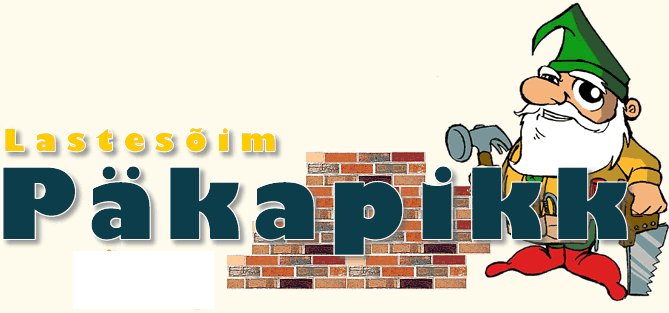 